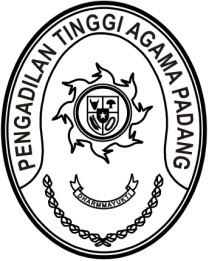 S  U  R  A  T      T  U  G  A  SNomor : W3-A/1456/PS.00/5/2023Menimbang 	: 	bahwa dalam rangka kelancaran pembangunan zona integritas pada Pengadilan Agama di lingkungan Pengadilan Tinggi Agama Padang dipandang perlu untuk melakukan pendampingan;Dasar 	:1. 	Peraturan Mahkamah Agung RI Nomor 8 Tahun 2016 tentang Pengawasan dan Pembinaan Atasan Langsung di Lingkungan Mahkamah Agung dan Badan Peradilan Di Bawahnya;	 2.	Daftar Isian Pelaksanaan Anggaran Pengadilan Tinggi Agama Padang Nomor SP DIPA-005.04.2.401901/2023 tanggal 30 November 2022;MEMBERI TUGAS Kepada 	: 	1.	Nama	: Drs. Syafri Amrul, M.H.I.			NIP	:	19584101987031006			Pangkat/Gol. Ru.	:	Pembina Utama (IV/e)			Jabatan	:	Hakim Tinggi		2.	Nama	: Mukhlis,S.H.			NIP	: 197302242003121002			Pangkat/Gol.Ru	: Pembina Tingkat I (IV/b)			Jabatan	: Kepala Bagian Umum dan Keuangan		3.	Nama	:	Millia Sufia, S.E., S.H., M.M.			NIP	: 198410142009042002			Pangkat/Gol. Ru	: Penata Tingkat I (III/d)			Jabatan	: Kepala Subbagian Keuangan dan Pelaporan		4. Nama	:	Winda Harza, S.H.			NIP	:	199501102019032006			Pangkat/Gol. Ru	:	Penata Muda Tingkat I (III/b)			Jabatan	:	Analis Perkara Peradilan		5. Nama	: Zamharir Saleh, A.Md.Kom.			Jabatan	:	PPNPNUntuk	: 	Pertama	: 	melaksanakan pendampingan pembangunan zona integritas di Pengadilan Agama Solok pada tanggal 25 s.d. 26 Mei 2023;Kedua	:	Segala biaya yang timbul untuk pelaksanaan tugas ini dibebankan pada DIPA Pengadilan Tinggi Agama Padang Tahun Anggaran 2023;24 Mei 2023Ketua,Dr. Drs. H. Pelmizar, M.H.I.NIP. 195611121981031009Tembusan:Yth. Pelaksana Tugas Direktur Jenderal Badan Peradilan Agama Mahkamah Agung RI.